Strategiaftale 2022-2025: Dansk Taekwondo Forbund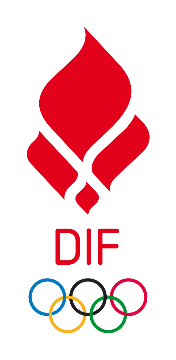 Spor 1 – Børn- og ungefastholdelse (vækst)De resterende procesmål forventes udformet efter statusmødet juni 2023, hvis de ikke udfyldes nu. Samlet økonomisk overblik for alle sporOverordnet målsætning - beskrivelse af ønsket effekt (Kvalitativ beskrivelse)Overordnet målsætning - beskrivelse af ønsket effekt (Kvalitativ beskrivelse)Overordnet målsætning - beskrivelse af ønsket effekt (Kvalitativ beskrivelse)Overordnet målsætning - beskrivelse af ønsket effekt (Kvalitativ beskrivelse)Overordnet målsætning - beskrivelse af ønsket effekt (Kvalitativ beskrivelse)Vi har glade børn og unge der træner og konkurrerer for at have det sjovt og for at udvikle sig – som menneske og som sportsudøver. Tilbuddene til børn og unge er alderssvarende, således at børn og unge bliver mødt med det DE synes er det vigtigste for deres trivsel og udvikling. Den øgede motivation ønsker vi bliver grundlaget for et langt og godt liv, hvor Taekwondoen bliver et naturligt tilvalg, både som barn, ung, voksen og ældre.Vi har glade børn og unge der træner og konkurrerer for at have det sjovt og for at udvikle sig – som menneske og som sportsudøver. Tilbuddene til børn og unge er alderssvarende, således at børn og unge bliver mødt med det DE synes er det vigtigste for deres trivsel og udvikling. Den øgede motivation ønsker vi bliver grundlaget for et langt og godt liv, hvor Taekwondoen bliver et naturligt tilvalg, både som barn, ung, voksen og ældre.Vi har glade børn og unge der træner og konkurrerer for at have det sjovt og for at udvikle sig – som menneske og som sportsudøver. Tilbuddene til børn og unge er alderssvarende, således at børn og unge bliver mødt med det DE synes er det vigtigste for deres trivsel og udvikling. Den øgede motivation ønsker vi bliver grundlaget for et langt og godt liv, hvor Taekwondoen bliver et naturligt tilvalg, både som barn, ung, voksen og ældre.Vi har glade børn og unge der træner og konkurrerer for at have det sjovt og for at udvikle sig – som menneske og som sportsudøver. Tilbuddene til børn og unge er alderssvarende, således at børn og unge bliver mødt med det DE synes er det vigtigste for deres trivsel og udvikling. Den øgede motivation ønsker vi bliver grundlaget for et langt og godt liv, hvor Taekwondoen bliver et naturligt tilvalg, både som barn, ung, voksen og ældre.Vi har glade børn og unge der træner og konkurrerer for at have det sjovt og for at udvikle sig – som menneske og som sportsudøver. Tilbuddene til børn og unge er alderssvarende, således at børn og unge bliver mødt med det DE synes er det vigtigste for deres trivsel og udvikling. Den øgede motivation ønsker vi bliver grundlaget for et langt og godt liv, hvor Taekwondoen bliver et naturligt tilvalg, både som barn, ung, voksen og ældre.Resultatmål (Kvantitative mål)Resultatmål (Kvantitative mål)Resultatmål (Kvantitative mål)Resultatmål (Kvantitative mål)Resultatmål (Kvantitative mål)2022202320242025Resultatmål 1 – ATK-tilfredshed og motivation blandt børn og ungeTo baselinemålinger - kvantitativ ved brug af quiz med klubbernes bestyrelse – her rater de hvor aldersrelateret egen klub er, andre klubber, forbundet samt UC.- kvalitativ førmåling gennem samtaler med 30 børn og unge om deres motivation for træning, stævnedeltagelse og forbundsaktiviteter.Midtvejsmålinger-Interviews med 10 børne (7 – 12 år) deltagere ved stævner (nyt og eksisterende format).- Interviews med 10 unge (13 – 25 år) om deres motivation for deltagelse i klub- eller forbundsaktiviteter.Gældende for begge: Minimum fastholder samme motivationsgrad som i år 2022.To Eftermålinger - kvantitativ ved brug af quiz med klubbernes bestyrelse.Forbundet scorer minimum 1,5 højere (1-10 barometer)De andre klubber scorer minimum 1 højere (1-10) barometer- Kvalitativ eftermåling ved brug af samtaler med 30 børn og unge, om deres motivation.
(scorer minimum 1. motivationspoint højere på henholdsvis træning og stævnedeltagelse)Resultatmål 2 – Fastholdelse/vækst Status quo i det samlede medlemstal for målgrupperne: 7-12 år, 13-18 år og 19-25 år. i forhold til tallene fra 2022Samlet vækst på 3% i medlemstal for målgrupperne: 7-12 år, 13-18 år og 19-25 år. i forhold til tallene fra 2023Samlet vækst på 3% i medlemstal for målgrupperne: 7-12 år, 13-18 år og 19-25 år. i forhold til tallene fra 2024Beskriv hvordan I helt konkret måler på jeres resultatmål:Resultatmål 1 - Quiz: Ved klubmøder afholdes en quiz, hvor tilstedeværende bestyrelsesmedlemmer og trænere vurderer hvor god; egen klub, andre klubber, UC samt forbundet lever op til gældende ATK 2.0 anbefalinger. Her vurderer hver person førnævnte fire parametre, og ud fra det laves en generel klubscore og en generel score i Dansk Taekwondo Forbund – scoren er fra 1 (dårlig) til 10 (god). Resultatmål 1 - Interviews: I 2022 udvikles en interviewguide der har til formål at identificere udøverens motivation af de aktiviteter udøveren bliver præsenteret for i klubben og af forbundet. Interviewguiden tager udgangspunkt i motivationsteorien om selvbestemmelse (self-determination-theory). Resultatmål 2 - fastholdelse/vækst: CFR-tallene benyttes for udvalgte målgrupper (7-12 år, 13-18 og 19-25 år) til at indikere om hovedindsatserne er med til at fastholde flere børne- og ungeudøvere.Beskriv hvordan I helt konkret måler på jeres resultatmål:Resultatmål 1 - Quiz: Ved klubmøder afholdes en quiz, hvor tilstedeværende bestyrelsesmedlemmer og trænere vurderer hvor god; egen klub, andre klubber, UC samt forbundet lever op til gældende ATK 2.0 anbefalinger. Her vurderer hver person førnævnte fire parametre, og ud fra det laves en generel klubscore og en generel score i Dansk Taekwondo Forbund – scoren er fra 1 (dårlig) til 10 (god). Resultatmål 1 - Interviews: I 2022 udvikles en interviewguide der har til formål at identificere udøverens motivation af de aktiviteter udøveren bliver præsenteret for i klubben og af forbundet. Interviewguiden tager udgangspunkt i motivationsteorien om selvbestemmelse (self-determination-theory). Resultatmål 2 - fastholdelse/vækst: CFR-tallene benyttes for udvalgte målgrupper (7-12 år, 13-18 og 19-25 år) til at indikere om hovedindsatserne er med til at fastholde flere børne- og ungeudøvere.Beskriv hvordan I helt konkret måler på jeres resultatmål:Resultatmål 1 - Quiz: Ved klubmøder afholdes en quiz, hvor tilstedeværende bestyrelsesmedlemmer og trænere vurderer hvor god; egen klub, andre klubber, UC samt forbundet lever op til gældende ATK 2.0 anbefalinger. Her vurderer hver person førnævnte fire parametre, og ud fra det laves en generel klubscore og en generel score i Dansk Taekwondo Forbund – scoren er fra 1 (dårlig) til 10 (god). Resultatmål 1 - Interviews: I 2022 udvikles en interviewguide der har til formål at identificere udøverens motivation af de aktiviteter udøveren bliver præsenteret for i klubben og af forbundet. Interviewguiden tager udgangspunkt i motivationsteorien om selvbestemmelse (self-determination-theory). Resultatmål 2 - fastholdelse/vækst: CFR-tallene benyttes for udvalgte målgrupper (7-12 år, 13-18 og 19-25 år) til at indikere om hovedindsatserne er med til at fastholde flere børne- og ungeudøvere.Beskriv hvordan I helt konkret måler på jeres resultatmål:Resultatmål 1 - Quiz: Ved klubmøder afholdes en quiz, hvor tilstedeværende bestyrelsesmedlemmer og trænere vurderer hvor god; egen klub, andre klubber, UC samt forbundet lever op til gældende ATK 2.0 anbefalinger. Her vurderer hver person førnævnte fire parametre, og ud fra det laves en generel klubscore og en generel score i Dansk Taekwondo Forbund – scoren er fra 1 (dårlig) til 10 (god). Resultatmål 1 - Interviews: I 2022 udvikles en interviewguide der har til formål at identificere udøverens motivation af de aktiviteter udøveren bliver præsenteret for i klubben og af forbundet. Interviewguiden tager udgangspunkt i motivationsteorien om selvbestemmelse (self-determination-theory). Resultatmål 2 - fastholdelse/vækst: CFR-tallene benyttes for udvalgte målgrupper (7-12 år, 13-18 og 19-25 år) til at indikere om hovedindsatserne er med til at fastholde flere børne- og ungeudøvere.Beskriv hvordan I helt konkret måler på jeres resultatmål:Resultatmål 1 - Quiz: Ved klubmøder afholdes en quiz, hvor tilstedeværende bestyrelsesmedlemmer og trænere vurderer hvor god; egen klub, andre klubber, UC samt forbundet lever op til gældende ATK 2.0 anbefalinger. Her vurderer hver person førnævnte fire parametre, og ud fra det laves en generel klubscore og en generel score i Dansk Taekwondo Forbund – scoren er fra 1 (dårlig) til 10 (god). Resultatmål 1 - Interviews: I 2022 udvikles en interviewguide der har til formål at identificere udøverens motivation af de aktiviteter udøveren bliver præsenteret for i klubben og af forbundet. Interviewguiden tager udgangspunkt i motivationsteorien om selvbestemmelse (self-determination-theory). Resultatmål 2 - fastholdelse/vækst: CFR-tallene benyttes for udvalgte målgrupper (7-12 år, 13-18 og 19-25 år) til at indikere om hovedindsatserne er med til at fastholde flere børne- og ungeudøvere.Hovedindsatser - Beskrivelse af vejen til målene (Kvalitativ)Ny aldersrelateret konkurrencestruktur til børn og unge: Der skal udvikles en ny konkurrencestruktur, som er sjov og motiverende for børn og unge at deltage i og som bliver adfærds-katalysator for god og udviklende træning, af aldersrelaterede færdigheder, ude i klubberne. Den nye konkurrencestruktur skal favne børn og unge som; motiveres af det sociale, har sportslige ambitioner og drømme samt har lyst til at udvikle sig som menneske og træner/leder. Konkurrencestrukturen skal implementeres således at forbundets udbudte aktiviteter lever op til anbefalingerne fra forbundet ATK 2.0. Dansk Taekwondo Forbund deltager i DIFs procesforløb om revidering af konkurrencestrukturen. Attraktive ungemiljøer i klub og i forbund: I taekwondoen oplever vi et signifikant højere frafald af unge end man oplever i det øvrige foreningsliv. Derfor vil vi gerne lave en indsats hvor vi vil forstå hvorfor de unge mister interessen og motivationen, for efterfølgende at udvikle nye tilbud til målgruppen. Det bliver nedsat et landsdækkende ungeråd, hvor det er deres ord og meninger der bliver styrende for udviklingen af initiativerne for og til de unge taekwondoudøvere – udviklingskonsulenten har ansvaret for fremdriften ved at være tovholder samt facilitator til møderne og workshopsene. Get2Sport: Taekwondo er en god ghettosport og der er gode erfaringer med at opstarte Get2Sport aktiviteter i klubberne. Vi vil styrke de nuværende indsatser ved at lave faglige fællesskaber for trænere og ledere samt sjove og sociale fællesskaber for børnene – alt dette på tværs af Get2Sport klubberne.Derudover vil vi sammen med DIF-Get2Sport enheden, arbejde for at få flere klubber til at arbejde med Get2Sport, for at taekwondoen kan tage et endnu større socialt ansvar ved at tilbyde meningsfulde aktiviteter for børn og unge i boligbelastede områder. Kampsport på tværs: Dansk Taekwondo Forbund er en del af en faglig netværksgruppe sammen med boksning, kick-boksning, judo og ju-jitsu, brydning, fægtning og karate. Her udvikler vi tilbud som går på tværs af forbundene/unionerne til vores klubber – det omhandler netværksmøder, klubudvikling med fokus på ledere og bestyrelser samt hjælpetræneruddannelser (1-2 træner).Arbejdet med klubberne: Ovenstående indsatser skal ud i klubberne og derfor vil der være fokus på at alle initiativer bliver udført for, med og til klubberne, således at VI opnår den ønskede effekt. Udviklingskonsulenten vil være synlig i arbejdet med klubberne for at skabe relationer og resultater – klubbesøg er en vigtig indsats for samlet set at lykkes.Procesmål (Kvantitative)Procesmål (Kvantitative)Procesmål (Kvantitative)Procesmål (Kvantitative)Procesmål (Kvantitative)Juni 2022December 2022Juni 2023December 2023Procesmål 1 – Ny aldersrelateret konkurrencestruktur til børn og ungeSamarbejde om revidering af konkurrencestruktur er indgået med DIF Børn- og unge udvalg er nedsat og forankret i organisationen- bestående af børnetrænere, ét bestyrelsesmedlem fra forbundet og udviklingskonsulentMinimum to konkurrencer for børn og unge er gennemført med fokus på at få praksiserfaring med nye formater.Analyse af tilbud til målgruppen er foretaget og en ny konkurrencestruktur til børn og unge er udvikletSamarbejdsklubber til gennemførsel af første regionale børne- og ungestævner fundetProcesmål 2- Attraktive ungemiljøer i klub og i forbundUdvalg af minimum 5 personer bestående af unge (13-25-årige), som har en stemme i Forbundsbestyrelsen, er nedsat.Minimum én workshop om ’fremtidens tilbud til unge taekwondoudøvere’ er afholdt med udvalget af unge- faciliteret af udviklingskonsulentOutputtet af workshoppen bliver præsenteret på repræsentantskabsmødet – herefter udarbejdes en ”strategi” for at skabe attraktive ungemiljøer i forbundet, i klubberne og måske på tværs af klubberneProcesmål 3 – Get2SportNye klubber er identificeret i samarbejde med DIF – Get2SportGet2Sport initiativ som kan styrke vidensniveauet blandt klubber og trænere er fundet. Samtidig er der også identificeret et initiativ hvor Get2Sport børnene får gode oplevelser uden for egen klub – på tværs af klubber og på tværs af landetGet2Sport initiativ er gennemført med minimum 60 % af Get2Sport klubberneKAN udfyldes men SKAL ikke. Udfyldes senest ultimo 2023Juni 2024December 2024Juni 2025December 2025Procesmål 1 – Ny aldersrelateret konkurrencestruktur til børn og ungeInden december 2024 er der afholdt minimum to konkurrencer i hver region (Hovedstaden, Sjælland, Nordjylland, Midtjylland, Sønderjylland og Fyn)- Målet er ét regionalt børne- og ungestævne hver tredje måned fremadrettetProcesmål 2 – Attraktive ungemiljøerProcesmål 3 – Get2SportSpor budgetHer skal i beskrive udgifterne til sporet. Udgifterne hænger naturligt sammen med de hovedindsatser i vil iværksætte. Spor budgetHer skal i beskrive udgifterne til sporet. Udgifterne hænger naturligt sammen med de hovedindsatser i vil iværksætte. Spor budgetHer skal i beskrive udgifterne til sporet. Udgifterne hænger naturligt sammen med de hovedindsatser i vil iværksætte. Spor budgetHer skal i beskrive udgifterne til sporet. Udgifterne hænger naturligt sammen med de hovedindsatser i vil iværksætte. Spor budgetHer skal i beskrive udgifterne til sporet. Udgifterne hænger naturligt sammen med de hovedindsatser i vil iværksætte. Hovedposter i sporetBudget 2022Budget 2023Budget 2024Budget 2025Udviklingskonsulent420420420420Klubmøder45454545Materialer og andet formålsstøttende til ny konkurrencestruktur25505030Aktivitetsmidler til ungegruppen35101030Get2Sport65656565Total støtte fra DIF til sporet årligt590590590590Evt. egenfinansiering (ikke et krav)Samlet budget – Denne del skal kun udfyldes én gang for hvert specialforbund.Her indsættes totalbeløbet pr. spor pr. år. Der kan varieres i den totale støtte fra DIF pr. spor år for år, men den samlede årlige støtte fra DIF skal være den samme år for år. Samlet budget – Denne del skal kun udfyldes én gang for hvert specialforbund.Her indsættes totalbeløbet pr. spor pr. år. Der kan varieres i den totale støtte fra DIF pr. spor år for år, men den samlede årlige støtte fra DIF skal være den samme år for år. Samlet budget – Denne del skal kun udfyldes én gang for hvert specialforbund.Her indsættes totalbeløbet pr. spor pr. år. Der kan varieres i den totale støtte fra DIF pr. spor år for år, men den samlede årlige støtte fra DIF skal være den samme år for år. Samlet budget – Denne del skal kun udfyldes én gang for hvert specialforbund.Her indsættes totalbeløbet pr. spor pr. år. Der kan varieres i den totale støtte fra DIF pr. spor år for år, men den samlede årlige støtte fra DIF skal være den samme år for år. Samlet budget – Denne del skal kun udfyldes én gang for hvert specialforbund.Her indsættes totalbeløbet pr. spor pr. år. Der kan varieres i den totale støtte fra DIF pr. spor år for år, men den samlede årlige støtte fra DIF skal være den samme år for år. TitelBudget 2022Budget 2023Budget 2024Budget 2025Spor 1 – Børn- og ungefastholdelse590 t.kr590 t.kr.590 t.kr.590 t.kr.Spor 2 - Organisationsudvikling og kommunikation60 t.kr.60 t.kr.60 t.kr.60 t.kr.Spor 3 – Talent og elite590 t.kr.590 t.kr.590 t.kr.590 t.kr.Total støtte fra DIF årligt alle spor1.240.000 kr.1.240.000 kr.1.240.000 kr.1.240.000 kr.